October Sing Songs (2021)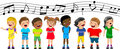 # 1   Oh, How I Love Jesus3x Oh (make an 0 overhead with arms), How I love (cross arms on heart) Jesus (point up)…..because He first loved me! (Point at self with both hands)3x Yes! (Fist up) Jesus loves me (hug self)…….The Bible tells me so.  (Make a Bible with hands in front)Repeat first line 3 xs#2 Loves, Love, Love2x   Love, Love, Love the Lord (arms crossed in front on chest),   Love the Lord your GodLove Him with all your heart, thump, thump, thump (hands over heart, in and out)Love Him with all your soul (clap, clap, and clap)Love Him with all your mind (point to head with both fingers) and all your strength (make muscles), Grrrrrrrrr! Repeat line one 2xRepeat “Love Him with” verse